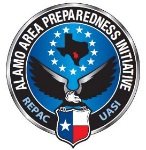 October 2021Sub-Comm meetings to determine regional priorities (Please start scheduling meetings)REPAC Oct 20th  Call for projects (announcement to committee)Call for Projects October 21st (via email)November 2021Sub-Comm meetings to determine regional priorities (Please start scheduling meetings)REPAC Emergency Response – Fire Subcommittee Meeting – Nov 15th REPAC Nov 17thDecember 2021SHSP - RFA released by OOG December 13thREPAC Dec 15thJanuary 2022Update: Projects Due by 8am CST Tuesday, January 11th Submit all projects to HLS@aacog.comREPAC Jan 19thSubcommittee Project Evaluation Meetings January 17th to 28th February 2022Apps due to OOG in eGrants by 04:49pm on Thursday, February 10th REPAC Feb 16th  Subcommittee chair presentationsReview/Ranking/Final Approval of FY2021 SHSP project submissions March 2022Projects batched back to the AACOG Staff from OOG March 15thREPAC March 16th  AACOG Board of Directors March 23rdAACOG Staff to submit Priority Listing to OOG by March 31st  April 2022REPAC April 20th   